                                                              BİRİNCİ BÖLÜMAmaç-Kapsam-Dayanak-TanımlarAmaç                                                                                                                          03.03.2009MADDE 1- (1)Bu Yönergenin amacı; Avrupa Birliğine üye ve aday ülkeler arasında yük- sek öğrenim alanında öğrenci hareketlerini kolaylaştırmak ve öğrencilerin kendi ülkelerinde aldık- ları eğitimin diğer ülkelerde tanınmasına yönelik olarak, Tekirdağ Namık Kemal Üniversitesinin Ön Lisans, Lisans ve Lisansüstü programlarında eğitim gören Türk vatandaşı veya yabancı uyruklu öğrencilerin akademik başarılarını belgelendirmek üzere not çizelgesi (transkript) ve AKTS/Diploma Eklerinin düzenlenmesine ilişkin esasları belirlemektir.KapsamMADDE 2 - (1) Bu Yönerge; Tekirdağ Namık Kemal Üniversitesinin Fakülte, Enstitü, Yüksekokullarında kayıtlı olan öğrencilerin AKTS/Diploma Eki ve Not Çizelgesi (transkript) hazırlama çalışmalarına ilişkin hükümleri kapsar.DayanakMADDE 3 - (1)Bu Yönerge; 06/05/2007 tarihli ve 26514 sayılı Resmi Gazetede yayımlana- rak yürürlüğe giren Tekirdağ Namık Kemal Üniversitesi Lisansüstü Eğitim-Öğretim ve Sınav Yönetmeliği, 02/04/2007 tarihli ve 26481 sayılı Resmi Gazetede yayımlanarak yürürlüğe giren Tekirdağ Namık Kemal Üniversitesi Lisans Eğitim-Öğretim ve Sınav Yönetmeliği, 02/04/2007 tarihli ve 26481 sayılı Resmi Gazetede yayımlanarak yürürlüğe giren Tekirdağ Namık Kemal Üniversitesi Sağlık Yüksekokulları Eğitim-Öğretim ve Sınav Yönetmeliği, 04/07/2008 tarihli ve 26928 sayılı Resmi Gazetede yayınlanarak yürürlüğe giren Tekirdağ Namık Kemal Üniversitesi Tıp Fakültesi Eğitim-Öğretim ve Sınav Yönetmeliği ve 25/02/2007 tarihli ve 26445 sayılı Resmi Gazetede yayımlanarak yürürlüğe giren Tekirdağ Namık Kemal Üniversitesi Meslek Yüksekokulları Eğitim-Öğretim ve Sınav Yönetmeliği ve 29/07/2008 tarihli Senato toplantısının 05 sayılı kararı ile yayımlanarak yürürlüğe giren NKÜ Avrupa Birliği Eğitim ve Gençlik Programları Erasmus Öğrenci Değişimi Yönergesi hükümlerine dayanılarak hazırlanmıştır.TanımlarMADDE 4 - (1)Bu Yönergede geçen;Avrupa Kredi Transfer Sistemi (AKTS): Öğrencilerin yurt içinde ve yurt dışında aldıkları ve başarılı oldukları ders kredilerinin, bir yükseköğretim kurumundan diğerine transfer edilmelerini sağlayan bir akreditasyon sistemini ifade eder.İKİNCİ BÖLÜMUygulama ve Kredilendirme EsaslarıUygulama esaslarıMADDE 5 - (1)Tekirdağ Namık Kemal Üniversitesi tarafından yürütülen Ön Lisans , Lisans ve Lisansüstü programlarda eğitim gören Türk vatandaşı veya yabancı uyruklu öğrencilerin akademik başarılarını belgelendirmek amacı ile düzenlenecek not çizelgesi (transkript) ve AKTS Diploma Eklerinde bu Yönerge hükümleri uygulanır.(2)AKTS kredisi öğrencinin eğitim-öğretim programlarında yer alan her bir dersi başarı ile tamamlayabilmesi için gerekli işgücünün (teorik dersler, uygulama, seminer, bireysel çalışma, sı- navlar, ödevler, kütüphane çalışmaları, proje, stajlar ve mezuniyet tezi ve benzeri) tümünü ifade eden değerdir. Bu değer yurt içinde veya AKTS’i kabul eden ülkelerdeki bir yüksek öğretim kuru- munda bir akademik yılın, tam zamanlı olarak tamamlanması için gereken toplam çalışma (iş) yü- künün ne kadar bir bölümünü teşkil ettiğinin sayısal göstergesidir.Kredilendirme esaslarıMADDE 6 - (1)AKTS Kredilendirmesinde yarıyıl esasına (sömestre) göre eğitim yapılan kurumların bir yarıyıllık eğitimi en az 30 AKTS kredisi ve yıl esasına göre eğitim yapılan kurumla- rın bir akademik yıllık eğitimi 60 AKTS kredisine eşdeğerdir.Bir akademik yılda üç dönem eğitim yapan kurumlarda her bir dönem eğitim 20 AKTS kredisine eşdeğerdir.Bir AKTS kredisi yaklaşık 25-30 saatlik öğrenci çalışmasının karşılığıdır.Bir dersin AKTS Kredisinin belirlenmesinde yıllık eğitim- öğretim programının tümünün yürütülmesi için gerekli öğrenci iş yükü göz önüne alınarak hesaplama yapılır. Bu amaçla her ders için öğrencinin kazanması gereken bilgi, beceri ve diğer eğitim-öğretim gereksinimlerinin başarı ile tamamlanabilmesi için gerekli iş yüklerinin her birine belli bir kredi verilir.MADDE 7 - (1)Bir AKTS kredisi öğrencilerin yapması gereken çalışmalara ilişkin öğren- me çıktıları göz önüne alınarak hesaplanır ve ilgili birim kurulu kararı ile Üniversite Senatosunun onayına sunulur. AKTS kredisi tam sayı olarak verilir. Ancak çok zorunlu durumlarda buçuklu sayılar kullanılabilir.MADDE 8 - (1) Tekirdağ Namık Kemal Üniversitesi ile yurtdışındaki bir üniversite arasında yapılan anlaşmalar uyarınca öğrenci değişim programları çerçevesinde ders alma ile ilgili olarak yurt dışındaki üniversitelere bir veya iki yarıyıl süre ile öğrenci gönderilebilir. Bu süre içerisinde öğrenci harçlarını ödemeye devam eder ve bu süre eğitim-öğretim süresinden sayılır.MADDE 9 - (1)Yurtdışına gönderilen öğrenciler, gittikleri dönem için kendi bölümünden/ programından almaları gereken dersler yerine, gittikleri üniversitede aldıkları derslerden sorumlu sayılırlar. Bu derslerin seçimi, Erasmus Bölüm Koordinatörlerinin nezaretinde yapılır. Ders say- dırma işlemleri (Tanınırlık), NKÜ Erasmus Öğrenci Değişimi Yönergesi madde 11’de belirtilen hususlara göre gerçekleştirilir.MADDE 10 - (1)Öğrencilerin yurtdışındaki bu derslerden aldıkları AKTS/ECTS notları, yönergenin 3 ncü maddesinde belirtilen yönetmelikler ve AKTS/ECTS Notlandırma Sisteminden yararlanılarak değerlendirilebilir.MADDE 11 - (1) Tekirdağ Namık Kemal Üniversitesi, programlarına kabul ettiği öğrencilerin yurt içi veya yurt dışındaki yükseköğretim kurumlarından aldıkları AKTS kredilerini tanır.MADDE 12 - (1) Tekirdağ Namık Kemal Üniversitesi, öğrenci değişim programı çerçevesinde gelen öğrencilerin akademik başarıları ile ilgili tüm konularda karar verme yetkisine sahiptir.ÜÇÜNCÜ BÖLÜMÇeşitli ve Son HükümlerHüküm bulunmayan hallerMADDE 13 - (1)Bu yönergede hüküm bulunmayan konularda, yönergenin 3 ncü madde- sinde belirtilen yönetmelikler ve Avrupa Birliği Eğitim ve Gençlik Programları Merkezi (Ulusal Ajans) tarafından her akademik yıl için hazırlanan “LLP-Erasmus Uygulama Elkitabı”nda geçen hükümlere göre işlem yapılır.YürürlülükMADDE 14 - (1)Bu Yönerge, Tekirdağ Namık Kemal Üniversitesi Senatosu tarafından kabul edil- diği tarihte yürürlüğe girer.YürütmeMADDE 15 - (1)Bu Yönerge, Tekirdağ Namık Kemal Üniversitesi Rektörü tarafından yürütülür.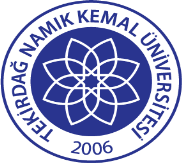 TNKÜ AVRUPA KREDİ TRANSFER SİSTEMİ (AKTS) UYGULAMA YÖNERGESİDoküman No: EYS-YNG-008TNKÜ AVRUPA KREDİ TRANSFER SİSTEMİ (AKTS) UYGULAMA YÖNERGESİHazırlama Tarihi: 01.11.2021TNKÜ AVRUPA KREDİ TRANSFER SİSTEMİ (AKTS) UYGULAMA YÖNERGESİRevizyon Tarihi:--TNKÜ AVRUPA KREDİ TRANSFER SİSTEMİ (AKTS) UYGULAMA YÖNERGESİRevizyon No: 0TNKÜ AVRUPA KREDİ TRANSFER SİSTEMİ (AKTS) UYGULAMA YÖNERGESİToplam SayfaSayısı  2